УТВЕРЖДАЮ:Начальник Управления культуры администрацииБогородского муниципального районаИ.Н. ЧистоваОТЧЁТ РАБОТЫМуниципального Бюджетного Учреждения  «Городской Дом культуры»за 2018 год.Г. БогородскОрганизационно-правовые основы деятельностиМБУ «Городской дом культуры»Муниципальное бюджетное учреждение «Городской Дом Культуры» (далее – МБУ «ГДК») является некоммерческой организацией, созданной муниципальным образованием для выполнения работ, оказания услуг в целях обеспечения реализации предусмотренных законодательством Российской Федерации полномочий органов местного самоуправления в сферекультуры.  Учреждение создано на основании распоряжения администрации Богородского района Нижегородской области от 20.10.1999 № 259, регистрационный номер свидетельства 75. В целях приведения в соответствие с Федеральным законом от 08.05.2010 №83-ФЗ «О внесении изменений в отдельные законодательные акты Российской Федерации в связи с совершенствованием правового положения государственных (муниципальных) учреждений» внесены изменения в наименование Муниципального учреждения «Городской Дом Культуры», наименование дополнено после слова «Муниципальное» указанием типа муниципального учреждения «бюджетное».МБУ «ГДК» осуществляет свою деятельность в соответствии с предметом и целями деятельности, определенными в соответствии с федеральными законами, иными нормативными правовыми актами, муниципальными правовыми актами и уставом.Место нахождения МБУ «ГДК»: 607600, Нижегородская область, г. Богородск, пер. Центральный, д. 6.Учредителем Учреждения и собственником имущества Учреждения является муниципальное образование Богородский муниципальный район Нижегородской области.МБУ «ГДК» подведомственно управлению культуры администрации Богородского муниципального района Нижегородской области.МБУ «ГДК» в своей деятельности руководствуется Конституцией Российской Федерации, законодательством Российской Федерации и Нижегородской области, муниципальными правовыми актами, настоящим Уставом и другими нормативными правовыми документами.Учреждение является юридическим лицом, создается и регистрируется в соответствии с законодательством Российской Федерации, имеет самостоятельный баланс, а также круглую печать, содержащую свое полное официальное наименование и наименование Учредителя, необходимые для осуществления деятельности штампы и бланки, символику и другие средства индивидуализации.МБУ «ГДК» приобретает и осуществляет от своего имени имущественные и личные неимущественные права, несет обязанности, выступает истцом и ответчиком в суде в соответствии с законодательством Российской Федерации.Учреждение имеет лицевые счета в территориальном органе Федерального казначейства и в финансовом управлении администрации Богородского муниципального района Нижегородской области.Управление МБУ «ГДК» осуществляется в соответствии с законодательством Российской Федерации, муниципальными правовыми актами, Уставом Учреждения и строится на принципах единоначалия и самоуправления.МБУ «ГДК» возглавляет директор, который назначается и освобождается от должности Учредителем.Устав МБУ «ГДК» принимается общим собранием коллектива с последующим утверждением Учредителем в порядке, установленном администрацией Богородского муниципального района Нижегородской области и государственной регистрацией в установленном законом порядке.В Устав Учреждения могут вноситься изменения и дополнения. Все изменения и дополнения вносятся в Устав по решению общего собрания коллектива, утверждаются Учредителем и подлежат государственной регистрации в качестве дополнения к Уставу в установленном законом порядке.Принятие решения о реорганизации и проведение реорганизации Учреждения, если иное не установлено актом Правительства Российской Федерации, осуществляется в порядке, установленном администрацией Богородского муниципального района Нижегородской области. МБУ «ГДК» может быть ликвидировано на основании и в порядке, которые предусмотрены Гражданским кодексом Российской Федерации и федеральными законами [2].Принятие решения о ликвидации и проведение ликвидации МБУ «ГДК» осуществляются в порядке, установленном администрацией Богородского муниципального района Нижегородской области. Цели и задачи культурной политики МБУ «ГДК»Учреждение создано и действует в целях обеспечения прав граждан на свободное творческое развитие и самореализацию личности на основе удовлетворения культурно - досуговых потребностей путем организации досуга и приобщения жителей муниципального района к творчеству, культурному развитию, любительскому искусству и ремеслам.Основными видами деятельности Учреждения являются:  - удовлетворение потребностей населения в сохранении и развитии традиционного народного художественного творчества, самодеятельной творческой инициативы и социально-культурной активности населения;- создание благоприятных условий для организации культурного досуга и отдыха жителей муниципального образования (131 ФЗ) [8]; - предоставление услуг социально-культурного, просветительского и развлекательного характера, доступных для широких слоев населения;- поддержка и развитие самобытных национальных культур, народных промыслов и ремесел;- развитие современных форм организации культурного досуга с учетом потребностей различных социально-возрастных групп населения;- создание и организация работы любительских творческих коллективов, кружков, студий, любительских объединений, клубов по интересам различной направленности и других клубных формирований;- организация кино - и видео обслуживания;- организация спектаклей, концертов и других культурно-зрелищных и выставочных мероприятий, в том числе с участием профессиональных коллективов исполнителей, авторов (в том числе на договорной, платной основе); - совместная разработка творческих проектов с различными государственными, муниципальными учреждениями, организация совместных мероприятий;- организация и проведение вечеров отдыха, танцевальных и других вечеров, праздников, встреч, гражданских и семейных обрядов, литературно-музыкальных гостиных, балов, дискотек, концертов, спектаклей и других культурно - досуговых мероприятий, в том числе по заявкам организаций, предприятий и отдельных граждан на договорной основе и по билетам установленного образца;- предоставление оркестров, ансамблей, самодеятельных художественных коллективов и отдельных исполнителей для семейных и гражданских праздников и торжеств том числе и на договорной основе. Учреждение вправе осуществлять иные виды деятельности на платной, договорной основе:- организация выставок и выставок – продаж;- организация работы кружков, студий, клубов по интересам различной направленности;- изготовление звукозаписей и фонограмм;- изготовление информационно – рекламного материала о работе МБУ «ГДК» (афиши, буклеты, рекламы, плакаты и др.) Учреждение вправе сверх установленного муниципального задания, а также в случаях, определенных федеральными законами, в пределах установленного муниципального задания выполнять работы, оказывать услуги, относящиеся к его основным видам деятельности, предусмотренным его Уставом, для граждан и юридических лиц за плату и на одинаковых при оказании одних и тех же услуг условиях. Порядок определения указанной платы устанавливается Учредителем, если иное не предусмотрено федеральным законом.Учреждение вправе осуществлять иные виды деятельности, не являющиеся основными видами деятельности, лишь постольку, поскольку это служит достижению целей, ради которых оно создано, и соответствующие указанным целям, при условии, что такая деятельность указана в его учредительных документах.Основные направления культурно-досуговой деятельностиМБУ «ГДК» - центр досуга с большим диапазоном форм работы, направленных на развитие духовности и общей культуры жителей города Богородска.В настоящее время сложилась целая программа давно полюбившихся горожанам мероприятий. Это – народные гуляния, концерты, фестивали, акции, марафоны, ярмарки, вернисажи, праздничные и юбилейные вечера города, школ, творческие вечера, вечера отдыха для различных групп населения, детские игровые программы, творческие встречи с коллективами, шоу-программы, интеллектуальные игры, вечера-посиделки, литературно-музыкальные и поэтические вечера, занятия в любительских клубах и объединениях и др.Каждый праздник имеет свою особенность, свой масштаб, свой повод для проведения. В практику прочно вошли, оказались востребованными, календарные народные праздники.Одним из направлений в работе МБУ «ГДК» является изучение, возрождение и развитие народнойтрадиционной культуры. Решение этой задачи администрация Дома культурывидит в сохранении уникальных народныхпромыслов, в обучении и воспитании молодого поколения на традицияхнародной культуры, в создании фольклорных школ, студий и кружков. Ежегодно МБУ «ГДК» проводит ряд мероприятий, посвященныхтрадиционным народным праздникам - Проводы зимы (Масленица), Яблочныйспас, Медовый спас, День памяти святых Петра и Февронии (День семьи, любвии верности), Праздник урожая, где дети и взрослые знакомятся с русскимиобычаями и обрядами, традициями предков, участвуют в народных играх,слышат звучание исконно русских народных инструментов.В подготовке ипроведении таких мероприятий принимают активное участие детскиетворческие коллективы – народный коллектив народного танца «Каблучок» (рук. Воробьева М.И), театральная студия «Эмоция» и взрослые – народный хор «Березополье», Народный ансамбль «Здравица» (руководитель Фейгин Д.Р.).Много появилось праздников нетрадиционных, удивительных своей неповторимостью. В эти современные праздники вводятся элементы традиционных, они привлекательны и для детей, и для взрослых возможностью отдохнуть всей семьей, проявить себя в конкурсе, поучаствовать в народных, часто забытых играх, соревнованиях.МБУ «ГДК» проводит большую работу по организации досуга детей. Мероприятия для дошкольников имеют свою специфику: превалируют игровые, развлекательные программы с частой сменой деятельности продолжительностью 40 - 50 минут.Увлекательно проходят для детей и подростков познавательные встречи. При непосредственном участии в мероприятиях, они усваивают знания о вреде наркомании и курения, правах человека, Российском флаге и других исторических и государственных значимых событиях страны.Подростки принимают участие в мероприятиях в рамках Всероссийской антинаркотической акции «За здоровье и безопасность наших детей».Познавательные встречи («Подросток. Наркомания. Закон», «Учитесь говорить: «Нет!», «Мы покажем, а вам решать», «Сохрани себя для жизни!»)дополнялись викторинами, показом документальных видеофильмов,тренингами, конкурсными заданиями, выступлениями спортивных и творческих коллективов МБУ «ГДК», приобщая ребят, в том числе «трудныхподростков», к здоровому образу жизни.Организация досуга молодежи является самым сложным направлениемработы в культурно - досуговых учреждений. Развитие компьютеризации, доступности Интернета и кабельного телевидения приводит к поиску инновационных форм организации досуга молодежи.Регулярно проводятся беседы, встречи, презентации, познавательно-конкурсные программы, в которые вовлечены участники творческихколлективов учреждения, учащиеся средних общеобразовательных школ и учрежденийсреднего и начального профессионального образования.Одним из актуальных направлений воспитательной работы и досуговой деятельности является организация мероприятий в рамках «Декада SOS», должное внимание уделялось вопросам развития у детей понимания и значимости здорового образа жизни. С целью совершенствования воспитательной деятельности в этом направлении были организованы и проведены следующие мероприятия для учащихся школ города: проект «Netspais», акция, посвящённая Всемирному дню борьбы со СПИДом, распространение буклетных публикаций, информационных листовок, просмотр кинофильмов.Работа в этом направление проводится совместно с представителями прокуратуры, полиции, священнослужителями и охватывает учащихся учебных заведений города и района.Богородский муниципальный район –многонационален. И вместе с тем, – он один из самых этнически толерантных,где в межнациональных отношениях прочно укрепилось взаимное уважение.Каждая нация отличается своей самобытностью, языком, неповторимойкультурой и традициями. Содействие по сохранению и развитию национальныхкультур, традиций, творческой деятельности народов, населяющих район одно из важных направлений работы МБУ «ГДК»: выступление кавер-рок групп, концерт, посвященный Дню России, «Мы едины!» - интерактивная встреча для детей и подростков, посвященная Дню народного единства, направленная на формирование межнациональной толерантности.Творческие коллективы МБУ «ГДК» принимают участие в Международных, Всероссийских, областных, районных и городских мероприятиях: Концертно-развлекательные программы для отдыхающих.  Всероссийский фестиваль –конкурс «Хрустальный ключ»,  зональный тур и гала концерт  Епархиального фестиваля-конкурса «Мы- православные Нижегородцы», Участие  в  районном  фестивале «Таланты  земли  Богородской»,  в детском районном фестивале «Подснежник», организация  и  проведение  общегородских  праздников «Широкая  масленица»,  открытие  школьного  базара, мероприятия  посвящённые  празднованию   Дня  Победы,  День  города и  Богородского поселения, праздничные  концерты, посвящённые  Дню  работников  ЖКХ, Дню  медицинского  работника, Дню  пожилого  человека,  Дню  учителя,  Дню  тружеников  сельского  хозяйства,  Дню сотрудников МВД,  Дню  Матери,  Международному  Дню инвалидов  и др.,  а  так же  концерты  для  жителей деревень  и  сёл  района.Ежегодно проводится около трехсот культурно-досуговых мероприятий, часть которых проводится на платной основе.МБУ «ГДК» является центром совместной работы творческих коллективов г. Богородска. Основные направления клубных формирований:- хореографическое;-фольклорное;-вокально-хоровое;-театральное;-инструментальное;-познавательно-развивающее.На сегодняшний день в МБУ «ГДК» действует 30 клубных формирований, в которых принимают участие свыше четырехсот человек.Организационная структура учреждения.Режим работы МБУ«Городской Дом культуры»МБУ «ГДК» в своей деятельности активно расширяет круг социального партнерства. Постоянными социальными партнерами являются:Приоритетные направления работы МБУ «ГДК» в2018 году:1. Работа с инвалидами, детьми с ограниченными возможностями здоровья;2. Работа по профилактике здорового образа жизни, борьбе с вреднымипривычками и употреблением наркотиков;3.Работа с пожилыми людьми, ветеранами Великой Отечественной войны;4. Организация досуговых, образовательных и игровых программ для детейдошкольного и школьного возраста;5. Работа по патриотическому воспитанию молодежи;6. Изучение и освоение, возрождение традиционной культуры;7. Профилактика жестокого обращения с детьми, профилактика терроризма,экстремизма и укрепления толерантности;8. Улучшение качества оказываемых услуг населению.Изучение, возрождение и развитие народной традиционной культуры.Одним из направлений в работе Городского Дома культуры является изучение, возрождение и развитие народнойтрадиционной культуры. Решение этой задачи администрация Дома культурывидит в сохранении уникальных народныхпромыслов, в обучении и воспитании молодого поколения на традицияхнародной культуры, в создании фольклорных школ, студий и кружков. ЕжегодноДК проводит ряд мероприятий, посвященныхтрадиционным народным праздникам - Проводы зимы (Масленица), Яблочныйспас, Медовый спас, День памяти святых Петра и Февронии (День семьи, любвии верности), Праздник урожая, где дети и взрослые знакомятся с русскимиобычаями и обрядами, традициями предков, участвуют в народных играх,слышат звучание исконно русских народных инструментов.В подготовке ипроведении таких мероприятий принимают активное участие и детскиетворческие коллективы – народный коллектив народного танца «Каблучок» (рук. Воробьева М.И), театральная студия «Эмоция» и взрослые – народный хор «Березополье», Народный ансамбль «Здравица» (руководитель Фейгин Д.Р.)Патриотическое воспитаниеГражданско-патриотическое воспитание в рамках современности предполагает подготовку молодого поколения к предстоящей ответственности за свое поведение и гражданскую позицию. Молодежь, воспитанная правильно и грамотно, свободно может взаимодействовать в нынешнем демократическом обществе. У молодых людей появляется осознание ценности общественных дел, в которых они принимают участие, и значимости собственного вклада в них.Молодежь становится готова к тому, чтобы проявлять инициативу, развиватьсвои способности и расти личностно, принося пользу не только себе иокружающим, но и всей стране в целом. Идеологической основой гражданско-патриотического воспитания в первую очередь являются духовно-нравственные ценности нации. Сущность патриотического воспитания в современных условиях может трактоваться как развитие чувства личности, патриотического сознания, основанного на гуманистических духовных ценностях своего народа.Гражданско-патриотическое воспитание формирует у молодежи культурумежличностного и межнационального взаимодействия.Дом культуры вопросам гражданско-патриотического воспитания уделяет особое внимание, ставя это направление в рамках работы с подростками и молодёжью основным. При этом используются в работе следующие формы: познавательные программы, включающие в себя презентации, викторины, показ видеофильмов, тематические встречи, встречи с интересными людьми, литературно-музыкальные композиции, театрализованные представления, спортивные конкурсные программы, праздники. Так же уже третий год подряд учувствуем в организации авто-марафона «Если мы войну забудем, вновь придет война…» Инновационные формы работыБогородский Экспериментальный ТеатрБогородский Экспериментальный Театр существует с осени 2013 г. – с момента демонстрации своего первого сценического представления – моно - спектакля «Пока не научусь любить…»Художественный руководитель и основатель театра – Гудков Вадим Федорович.Основной деятельностью театра является создание сценических представлений (спектаклей) и их демонстрация публике, преимущественно на сцене Городского Дома Культуры г. Богородска.В 2016 году театром начинают создаваться спектакли, где занято от 4х и более человек.Это постановки:«Товарищ Причудин» (2016 г.) автор пьесы и режиссер В. Гудков«Провинциальный анекдот» (по пьесе А. Вампилова «Случай с метранпажем») (2017 г.) режиссер В. Гудков«Шутки Антона Павловича» (по произведениям А. Чехова «Ночь перед судом», «Трагик по неволе», «Юбилей») (2018 г.) режиссер В. ГудковЕсли судить по отзывам зрителей с последней постановки, а их на пяти показах спектакля было около 1500 человек, то театр несомненно развивается и с каждым новым спектаклем зрелище становиться ярче, изящнее и пронзительнее!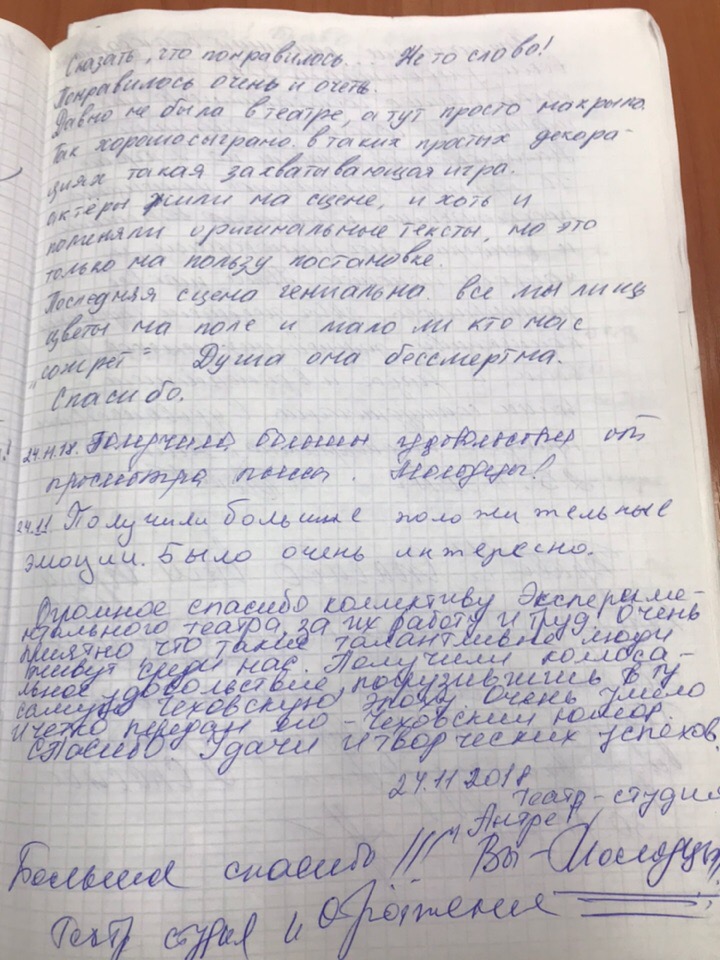 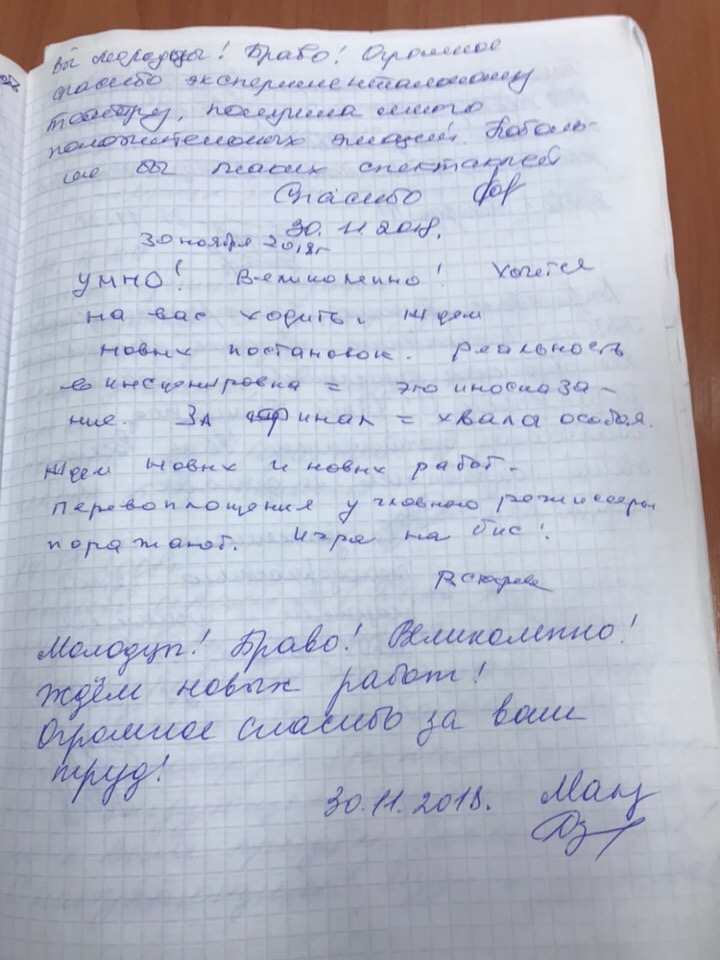 Интернет – страница спектакля «Шутки Антона Павловича»: https://vk.com/event171084219Интернет – страница Богородского Экспериментального Театра:https://vk.com/tspiterpМероприятия по Губернаторской инициативе ПОДАРОК ДЕТЯМ«Лето в городе».проведения городских активностей, спортивных и культурно-массовых мероприятий в парках, на городских площадях в период с 4 августа по 2 сентября 2018 года.Также значимые мероприятия ГДКВстреча поколений (ежегодное мероприятие, посвященное к Дню Народного Единства)Проведение городского мероприятия «Широкая масленица»;Торжественное открытие 95-летие г. Богородска и 448-летие поселения XIIIРайонный фестиваль «Таланты земли Богородской»XIV Международный фольклорный фестиваль «Хрустальный ключ»Концертная программа, посвященная «Дню Защиты детей» Фестиваль-конкурс «Парад колясок»Социально - культурная работа по организации досуга с различнымикатегориями населения, связи с общественными организациями,предприятиями, учреждениями.Работа с детьми и подросткамиЗадачей Дома культуры - является активноевовлечение детей и подростков в организацию досуга, с целью развитиясоциальной активной личности подрастающего поколения на основенравственных ценностей, воспитания патриотизма, выявления и развитиятворческих способностей, что дает возможность самореализации личности,развитию инициативы, самостоятельности и ответственности.Сотрудничество МБУ «Городской Дом культуры» сорганизациями, учреждениями и промышленными предприятиями нашегогорода и других городов области оказывает неоспоримое влияние нанравственное, эстетическое воспитание личности.Совместную деятельность учреждение культуры осуществляетс общественными организациями:Местная религиозная организация «Православный приход церкви в честь Покрова Пресвятой Богородицы г. Богородска Нижегородской области», Государственное бюджетное учреждение «Центр социального обслуживания граждан пожилого возраста и инвалидов Богородского района», Управление социальной защиты населения Богородского района, Молодежная палата при Земском Собрании Богородского муниципального района.Образовательными учреждениями: ГБПОУ НО «Нижегородский медицинский колледж» Богородский филиал, ГБПОУ «Богородский политехнический техникум».Общеобразовательными учреждениями: МБОУ «Школа №1, 3, 4, 6,7,8».Дошкольными учреждениями: МБДОУ «Детский сад № 1, 4, 6, 5,10,12,13,15,14, 19»За отчетный период работниками МБУ «ГДК»проведена большая работа по организации досуга детей. Все мероприятияносили познавательный, развивающий и воспитательный характер. Их можноразделить по возрастным группам: для детей дошкольного возраста, детеймладшего школьного возраста, подростков.Мероприятия для дошкольников имеют свою специфику: превалируютигровые, развлекательные программы с частой сменой деятельностипродолжительностью 40 - 50 минут.Увлекательно проходят для детей и подростков познавательные встречи.При непосредственном участии в мероприятиях, они усваивают знания овреде наркомании и курения, правах человека, Российском флаге и другихисторических и государственных значимых событиях страны.В течение года подростки принимали участие в 7 мероприятиях,проходимых в рамках Всероссийской антинаркотической акции «За здоровьеи безопасность наших детей».Познавательные встречи («Подросток. Наркомания. Закон», «Учитесь говорить:«Нет!»», «Мы покажем, а вам решать», «Сохрани себя для жизни!»)дополнялись викторинами, показом документальных видеофильмов,тренингами, конкурсными заданиями, выступлениями спортивных итворческих коллективов ДК, приобщая ребят, в том числе «трудныхподростков», к здоровому образу жизни.Еще одной составляющей частью деятельности учреждения является категория детей, состояние здоровья,которых позволяет посещать Дом культуры. При тесном сотрудничестве с МБОУ «Школа №8» и ГКОУ «Специальная коррекционная школа интернат №1 для детей сирот, и детей оставшихся без попечительства родителей.» г. Нижний Новгород. Для обучающихся, воспитанников с ограниченными возможностямиздоровья проводятся:-познавательные программы по патриотическому, духовно- нравственномувоспитанию;- посещение детских мероприятий на бесплатной основе;- Конкурсные программы.Работа с молодежьюМолодость - это время становления личности, поиска своего места вжизни, первых взлётов и успехов. Современная молодёжь, это те, кто в скоромбудущем будут определять развитие нашей страны. Она представляет собойинтеллектуальный, репродуктивный, экономический, социальный и культурныйпотенциал и резерв общества, его стратегический капитал. В каком направлениипойдет дальнейшее развитие России — это будет зависеть не только от успешного хода социально-экономических реформ, работы клубных учреждений, но и отнастроя на активное участие в них российской молодежи.Задача коллектива ДК - заинтересовать молодежь,дать ей возможность учиться общению, выработать активную нравственнуюжизненную позицию, утверждающую достоинство, долг, честь, совесть, иреализовать свой творческий потенциал.Организация досуга молодежи является самым сложным направлениемработы в культурно - досуговых учреждений. Развитие компьютеризации,доступности интернета и кабельного телевидения приводит к иным формаморганизации досуга молодежи.Регулярно проводятся беседы, встречи, презентации, познавательно-конкурсные программы, в которые вовлечены участники творческихколлективов учреждения, учащиеся средних общеобразовательных школ и учрежденийсреднего и начального профессионального образования.Одним актуальным направлением воспитательной работы и досуговой деятельности является организация мероприятий в рамках «Декада SOS», должное внимание уделялось вопросам развития у детей понимания и значимости здорового образа жизни. С целью совершенствования воспитательной деятельности в этом направлении были организованы и проведены следующие мероприятия для учащихся школ города: проект «Netspais», акция, посвящённая Всемирному дню борьбы со СПИДом, распространение буклетных публикаций, информационных листовок, просмотр кинофильмов.- Агитбригада «Новое поколение», «ЗОЖ - выбирает современная детвора»-  Раздача информационных буклетов «День письменной грамотности».- «Такие вредные привычки» интеллектуальное шоу-игра для старшеклассников.- Тематические дискотеки. Одной из важнейших задач проведения молодёжных дискотек является пропаганда здорового образа жизни (запрещение распития алкогольной продукции, курения, распространение буклетов и памяток с призывом о здоровом образе жизни).Работа в этом направление проводится совместно с представителями прокуратуры, полиции, священнослужителями и охватывает учащихся учебных заведений города и района.Работа с семьями, в том числе с многодетнымиСегодня проблемы функционирования социального института семьирассматриваются на государственном уровне. Правительство Российской Федерации разработало «Концепцию демографической политики Российской Федерации», где одной из задач государства определеназадача всестороннего укрепления института семьи как формы наиболеерациональной жизнедеятельности личности и ее нормальной социализации.Семья – это основа общества. Благополучие, крепость семьи, устойчивостьсемейно-брачных отношений является истинным признаком процветаниягосударства. Именно семья, уважение к родителям, супружеская любовь, заботао детях дают нам всем ощущение защищенности, желание развиваться,достигать успеха в профессиональной деятельности, труде и общественнойжизни. В этом непреходящее значение семьи для каждого человека.Городской Дом культуры немало проводитмероприятий, направленных на укрепление уважения к родительскому труду,поднятию социального статуса семьи, поддержке молодых и многодетных семей.Мы уже не первый год осуществляемгородской фестиваль семейного творчества «От сердца к сердцу», также по традиции ежегодно в преддверии праздника «Международный женский день 8 марта» проводится вот уже 3 раз, конкурс среди родителей учащихся школ «Супер - мама». Для самых мужественной половины населения был проведен городской конкурс «Мой папа самый лучший».Активно пропагандируется возрождение народной праздничной культуры:- Рождественская елка - Масленичные гуляния. Фестиваль масленичных кукол. «Сударыня - Фестиваль народного творчества «Хрустальный ключ»- Народные гуляния на районной сельскохозяйственной ярмарке.В этом году в новогодние праздникибыло представлено театрализованное представление- сказка«Тайна украденного смеха».Работа с ветеранами Великой Отечественной войны,пожилыми людьми, инвалидамиПредставители старшего поколения остаются, как и прежде, основнымзрителем практически всех мероприятий, концертов, вечеров отдыха.Основные задачи в работе с данной категорией населения – этовосполнение дефицита общения, развитие творческих способностей, поддержкаактивной жизненной позиции, участие в общественной жизни города, созданиеусловий для активного долголетия.Для старшего поколения традиционно проводятся:-Тематические концерты в Доме ветеранов,- В соцзащите,- В Доме Милосердия,- В обществе инвалидов.День Великой Победы навсегда останется примером несгибаемогомужества, нечеловеческого испытания, выпавшего на долю нашего народа,нашей непреходящей благодарности и преклонения перед солдатами итружениками тыла.В рамках празднования Великой победы в ВОВ состояласьпраздничная встреча ветеранов Великой Отечественной войны и тружениковтыла. Наступает Новый год, аза ним приходит еще один добрый и волшебный праздник – Рождество. В этотдень ежегодно в Дом культуры приходят люди старшего поколения напраздничную программу «Свет Рождественской звезды», где их всегда встречаюттеплые пожелания, выступления творческих коллективов, и, конечно, песни, танцы.Работа по развитию национальных культурБогородский муниципальный район –многонационален. И вместе с тем, – он один из самых этнически толерантных,где в межнациональных отношениях прочно укрепилось взаимное уважение.Каждая нация отличается своей самобытностью, языком, неповторимойкультурой и традициями. Содействие по сохранению и развитию национальныхкультур, традиций, творческой деятельности народов, населяющих район одно из важных направлений работы Городского Дома культуры.Осознавая всю важность данного направления, специалистами ДК разработанряд мероприятий.Выступление кавер-рок групп, концерт, посвященный Дню России.«Мы едины!» - интерактивная встреча для детей и подростков,посвященная Дню народного единства, направленная на формированиемежнациональной толерантности.Наша гордость.Творческие коллективы ГДК (исполнители) – победители Международных, Всероссийских, Областных и районных конкурсов, фестивалей 2018 г.Творческие коллективы МБУ «ГДК» принимают участие в Международных, Всероссийских, областных, районных и   городских мероприятиях: Концертно-развлекательные программы для отдыхающих.  Всероссийский фестиваль –конкурс «Хрустальный ключ»,  зональный тур и гала концерт  Епархиального фестиваля-конкурса «Мы- православные Нижегородцы», Участие  в  районном  фестивале «Таланты  земли  Богородской»,  в детском районном фестивале «Подснежник», организация  и  проведение  общегородских  праздников «Широкая  масленица»,  открытие  школьного  базара, мероприятия  посвящённые  празднованию   Дня  Победы,  День  города и  Богородского поселения, праздничные  концерты, посвящённые  Дню  работников  ЖКХ, Дню  медицинского  работника, Дню  пожилого  человека,  Дню  учителя,  Дню  тружеников  сельского  хозяйства,  Дню сотрудников МВД,  Дню  Матери,  Международному  Дню инвалидов  и др.,  а  так же  концерты  для  жителей деревень  и  сёл  района.Повышение квалификации за 2018 годЧастное учреждение дополнительного образования детский центр танца «Ракета». Мастер класс по детскому танцу Лысцова Н.В. город Екатеринбург педагог, хореограф – постановщик заслуженный работник культуры РФ лауреат премии министерства культуры РФ. Город Нижний Новгород 3 - 4 марта. Руководитель народного коллектива Подлесная Анастасия Анатольевна.  Частное учреждение дополнительного образования детский центр танца «Ракета». Мастер класс по детской хореографии «Детский танец» город Нижний Новгород 31 марта – 1 апреля руководитель народного коллектива Воробьева Марина Ивановна.ГАУК Нижегородской области центр народного творчества. Программа профессиональной переподготовки «Менеджмент в сфере культуры и искусства. Город Нижний Новгород 22 марта – 2 июня заведующий отделом массовой работы Бугрова Татьяна Николаевна, директор Ионова Татьяна Михайловна.Государственное автономное учреждение культуры Нижегородской области центр народного творчества. Мастер класс для ведущих развлекательных программ «Сезон Новогодья». Преподаватель Муромцева Наталья.  Город Нижний Новгород11 ноября художественный руководитель Миляков Игорь Владимирович.Для проведения занятий творческих коллективов в здании ГДК имеются:большой хореографический зал (на 50 чел.)  с деревянным полом, зеркалами и станками двух уровней.малый хореографический зал (на 35 чел.) для занятий гимнастикой с мягким покрытием пола, с зеркалами и станками.хоровой класс на 35 человек.Для проведения культурно – массовых мероприятий в здании ГДК имеется:сцена (12м × 12м × 10м), на которой во время проведения концертов, цирковых и театральных представлений одновременно располагаются до 120 человек и которая оборудована специальными световыми приборами и декорациями, а также приспособлениями для их подъёма.зрительный зал на 450местдискотечный зал на 400 человек.Кроме того, в ГДК созданы условия и для специалистов.Для их работы в ГДК имеются:методические кабинетымастерская художникакостюмернаястолярная мастерскаяскладские помещения для хранения декорации, реквизита, аппаратуры.гараж 7м × 9м для автобусаВсе помещения ГДК используются в полном объёме, занятия народных коллективов проводятся в очень плотном графике: ежедневно с 15.00 до 21.00 часов в ГДК одновременно занимаются 3-4 коллектива.В течение 2018 года из средств бюджета при содействии Управления    культуры Богородского муниципального района и спец. счёта в МБУ «ГДК»была усовершенствована материально – техническая база:Приобретено световое оборудование – 90 000 рублейПриобретен ноутбук – 30 000 рублейПриобретена акустическая радиосистема – 81 000 рублейПриобретены информационные стенды – 30 000 рублейПошиты сценические костюмы – 25 000 рублейПошиты костюмы для народного коллектива народного танца «Каблучок» - 60 000 рублейПошиты костюмы для народного ансамбля народной песни «Здравица» - 60 000 рублейМонтаж речевого оповещателя – 167 000 рублейЗамена светильников на светодиодные – 50 000 рублейУстановка противопожарных дверей – 43 500 рублейКосметический ремонт комнаты отдыха – 25 000 рублейПомимо заработной платы учреждение предоставляет своим работникам меры социальной защиты:Работодатель по соглашению с представителем рабочего коллектива, предоставляет работнику дополнительные виды отпуска с сохранением среднего заработка:а) со свадьбой самого работника – 2 дня;б) со свадьбой детей – 1 день;в) со смертью   близких родственников – до 3дней, без учета времени в пути;г)в юбилейные даты 50 лет – всем работникам, 55 лет – женщины, 60 лет мужчины - 1 день. Предусмотреть следующие денежные выплаты:а) в случае смерти работника учреждения культуры – в размере 2000 рублей, по заявлению члена семьи, с которым он проживал на момент смерти;б) в случае смерти близких родственников, работающих (жена, муж, родители, дети) в размере 2000 рублей по личному заявлению работника при наличии экономии средств фонда оплаты труда;в) премия по достижению возраста, дающего право на государственную пенсию, в размере одного должностного оклада работникаработников учреждений устанавливаться повышающие надбавки за выслугу лет:при выслуге лет от 1 года до 5 лет    - до 5%;при выслуге лет от 5 лет до 10 лет    - до 10%;при выслуге лет свыше 10 лет           - до 15%.Информационно - издательская деятельностьЭффективность работы учреждения культуры, его имидж, наполняемостьколлективов, посещаемость проводимых мероприятий в значительной степени зависит от информированности населения. Информация о текущей деятельности МБУ «Городской дом культуры» размещается в местных СМИ, на информационных стендах учреждения, на доске объявлений внутри здания. С целью привлечения жителей нашего города в творческие коллективы и любительские объединения происходит анонсирование предстоящих мероприятий, используются рекламные листовки и афиши,изготовленные как типографским способом, так и самостоятельно. Объявления рекламного характера о крупных мероприятиях публикуются в популярном в городе издании – «Богородская газета». Размещение информации о проведённых мероприятиях посредством фото - текстовых отчётов на официальном сайте ГДК является дополнительной возможностью в рекламировании деятельности, способствует пробуждению интереса у населения к учреждению, как центру культуры и досуга, повышает имидж учреждения. На сайте Управления культуры г. Богородск также представлена краткая историческая справка о ДК, контактные телефоны, краткие сведения о действующих коллективах самодеятельного художественного творчества.Внедрение в 2015 году общероссийской автоматизированной информационной системы «Единое информационное пространство в сфере культуры» (АИС ЕИПСК) обеспечило МБУ «Городской Дом культуры» возможностью автоматизированного распространения по интернет каналам информации о планируемых мероприятиях с целью продвижения своих услуг.В дальнейшем, работа по предоставлению материалов о деятельности ДКместным СМИ,на сайте gdkbg.ru, группой в контакте https://vk.com/club172673768 , и информационной страницей в инстаграммhttps://www.instagram.com/gorodskoidomkulture и на сайте Управления культуры г. Богородск будет продолжена.На новый отчетный период 2019 года планируется и дальше активизировать работу с детьми, подростками, взрослым населением, молодежью по здоровому образу жизни, нравственному, эстетическому, патриотическому воспитанию, а также сохранению народных традиций. Теснее активизировать работу с социальными партнерами. Развивать материально-техническую базу.Директор МБУ «ГДК»                                                              Т.М. Ионова№Клубные формированияКол-во участниковРуководитель1Народный ансамбль народного танца «Каблучок».  (младшая гр.)22Воробьева Марина Ивановна2Народный ансамбль народного танца «Каблучок»  (средняя  гр.)7Воробьева Марина Ивановна3Танцевальный ансамбль народного танца «Каблучата» (младшая гр. От 3 до 4 лет)20Веселова Юлия Сергеевна4Танцевальный ансамбль народного танца «Каблучата» (старшая гр. От 5 до 6 лет)21Веселова Юлия Сергеевна5Студия «KatiPoleDance»Воздушное кольцо (дети от 5 до 8 лет)11Чистова Екатерина Николаевна6Студия «KatiPoleDance» воздушное кольцо(дети от 9 до 14 лет)5Чистова Екатерина Николаевна7Танцевальный коллектив «Дивертисмент» (младшая гр. От 4 до 6 лет)11ПодлеснаяАнастасия Анатольевна8Танцевальный коллектив «Дивертисмент» (средняя гр. От 7 до 9 лет)21Подлесная Анастасия Анатольевна9Танцевальный коллектив «Дивертисмент» (старшая гр. От 10 до 13 лет)5Подлесная Анастасия Анатольевна10Театральная студия «Эмоция» (учащиеся школ города от 11 до 14 лет)15Серова Нина Викторовна11Народный хор «Березаполье»30Фейгин Дмитрий Рувимович12Ансамбль народной песни «Здравица»5Фейгин Дмитрий Рувимович13Ансамбль народных инструментов6Чикулаева Ольга Владимировна14Сольный вокал6Фейгин Дмитрий Рувимович15Женский ансамбль8Фейгин Дмитрий Рувимович16Дискотека7Миляков Игорь Владимирович17Театральная студия «Эмоция» (студенты техникума и училищ и Вузов от 15 до 22 лет)17Серова Нина Викторовна18Рок- группа «Монсальват»5Чистов Дмитрий Александрович19Рок- группа «Питер Пен»6Гудков Вадим Федорович20Богородский экспериментальный театр15Гудков Вадим Федорович 21Эстрадно- цирковая студия «Золотой Джокер»Фокусы5Миляков Игорь Владимирович22Эстрадно- цирковая студия «Золотой Джокер» Клоунада5Миляков Игорь Владимирович23Студия «KatiPoleDance» воздушное кольцо (от 16 до 24 лет)2Чистова Екатерина Николаевна24Студия «KatiPoleDance» спортивный эквилибр (от 25 до 30 лет)11Чистова Екатерина Николаевна25Студия «KatiPoleDance» стретчинг (от 30 до 40 лет)8Чистова Екатерина Николаевна26Ансамбль народного танца «Каблучок» (старшая гр.)11Воробьева Марина Ивановна27Клуб «Ветеран»30Фейгин Дмитрий Рувимович28Клуб «Даешь молодежь»26Мухина Яна Александровна29Клуб «Красота» (от 17-до 22)15Бурдакова Ольга Михайловна30Клуб «Красота» ( от 25 до 45)37Бурдакова Ольга МихайловнаВсего:393№День недели	Часы 	1Понедельник Выходной 2Вторник с 8.00-23.003Средас 8.00-23.004Четвергс 8.00-23.005Пятницас 8.00-23.006Субботас 8.00-23.007Воскресенье с 8.00-23.00Район /городДата проведенияМесто и время проведенияСодержание мероприятияг.Богородск04.08.201810.00 Городская площадь«Лето- это море цвета» конкурс детского рисунка на асфальтеГ. Богородск 12.08.201816.00Игровая   детская площадкаКрутушкаИгровая программа «Кто там шагает правой? Левой, левой!г. Богородск 19.08.201816.00Танцевальная  площадка   Парк Ленинского комсомола«Танцуйте вместе с нами»Конкурсно-игровая программа для молодёжи.г. Богородск31.08.201820.00   площадка у фонтана«Последняя ночь лета»Танцевальный вечер для молодёжиНаименование муниципального района, городского округаНаименование коллектива, состав коллективаСтатус и название конкурса, фестиваля (межрегиональный, всероссийский, международный)Время и место проведенияРезультат участия (звание лауреата, диплом и т.п.)Источник финансированияБогородский муниципальный район Нижегородской областиНародный коллектив народного танца«Каблучок»Старшая группа 12 челХIII  Всероссийский конкурс хореографических и цирковых кол-в    «Нижегородская мозаика»14.04.2018г. ДзержинскДК ХимиковДиплом участникаВнебюджетные средства МБУ «ГДК»Богородский муниципальный район Нижегородской областиСтудия воздушной акробатики1 чел.Всероссийский Открытый Танцевальный фестиваль «Дух пилона».  возрастная категория   юниоры 10-15 лет.24-25.03.2018г. МытищиДКЛауреат II степениСобственные средстваБогородский муниципальный район Нижегородской областиНародный хор «Березополье»30 чел.14 Всероссийский фольклорный фестиваль «Хрустальный ключ»   27-28.07.2018с. СартаковоГран приВнебюджетные средства МБУ «ГДК»Богородский муниципальный район Нижегородской областиСтудия воздушной акробатики1челОбщероссийский спортивный отборочный турнир по ПФО Воздушная атлетика.Прошла на Чемпионат России г.Москва11.08.2018  г.Н.НовгородАлиса Фирсова  Диплом 4место, пилонСобственные средстваБогородский муниципальный район Нижегородской областиСтудия воздушной акробатики3 чел.Межрегиональный чемпионат по POLEDANCE «LOTUS» г. Н.Новгород18.11.2018 г. Н.НовгородДиплом –Евсеева Дарья (номинация 6-9лет);2 место –Алиса Фирсова(номинация дети 10-13 лет);3место- Каролина Юнина (юниоры) Собственные средстваБогородский муниципальный район Нижегородской областиНародный коллектив народного танца «Каблучок» 12 чел.Международный конкурс «КИТ»02.12.2018г.Н.НовгородЛауреаты IIIстепениВнебюджетные средства МБУ «ГДК»Богородский муниципальный район Нижегородской областиСтудия воздушной акробатики 4 чел.Кубок Приволжья по PoleDance. 10.12. 2018 г.Н.Новгород Диплом-1место Юнина КаролинаДиплом -2 место Фирсова АлисаДиплом -2 место Евсеева ДашаДиплом -3 место Галочкина АннаСобственные средства